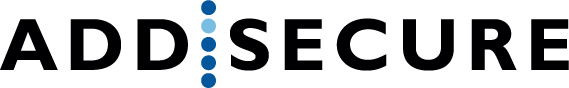 Uppdatering av larmplan för personlarm/överfallslarmSkicka in uppdateringen till support.smartrescue@addsecure.comVilket/vilka larm avser förändringen? (Se larmets baksida för telefon- eller serienummer) Antal personer som ska använda larmet:(Ca. antal)
Personen/gruppens namn:(ex: ”Vuxengruppen” eller ”Hoppets förskola” alt. användarens för- och efternamn)Verksamhetens adress och ort:Ev. hot- eller riskbild som larmcentralen bör veta:Personens/ gruppens arbetsuppgifter:Kontaktperson #1(Namn och mobil nr till person som blir uppringd av larmcentralen vid larm. Bör vara närmsta chef)Kontaktperson #2(namn och mobil nr)Kontaktperson #3(namn och mobil nr)Nuvarande behörighetskod:(Används för att provlarma/ återkalla larm)Ev. ny behörighetskod:Väktarbolag/ Extern åtgörare:(Ev. bevakningsföretag som skall rycka ut vid aktiverat larm, namn på väktarbolaget och telefon nr)Övrigt: